ANEXO III - Formulário de InscriçãoEDITAL DE SELEÇÃOBRAFITEC/CT/UFC 01/2020FORMULÁRIO DE INSCRIÇÃO(obrigatório o preenchimento e a inclusão de foto 3x4)Local, data: ____________, ___/___/_______  		____________________________________Assinatura do Candidato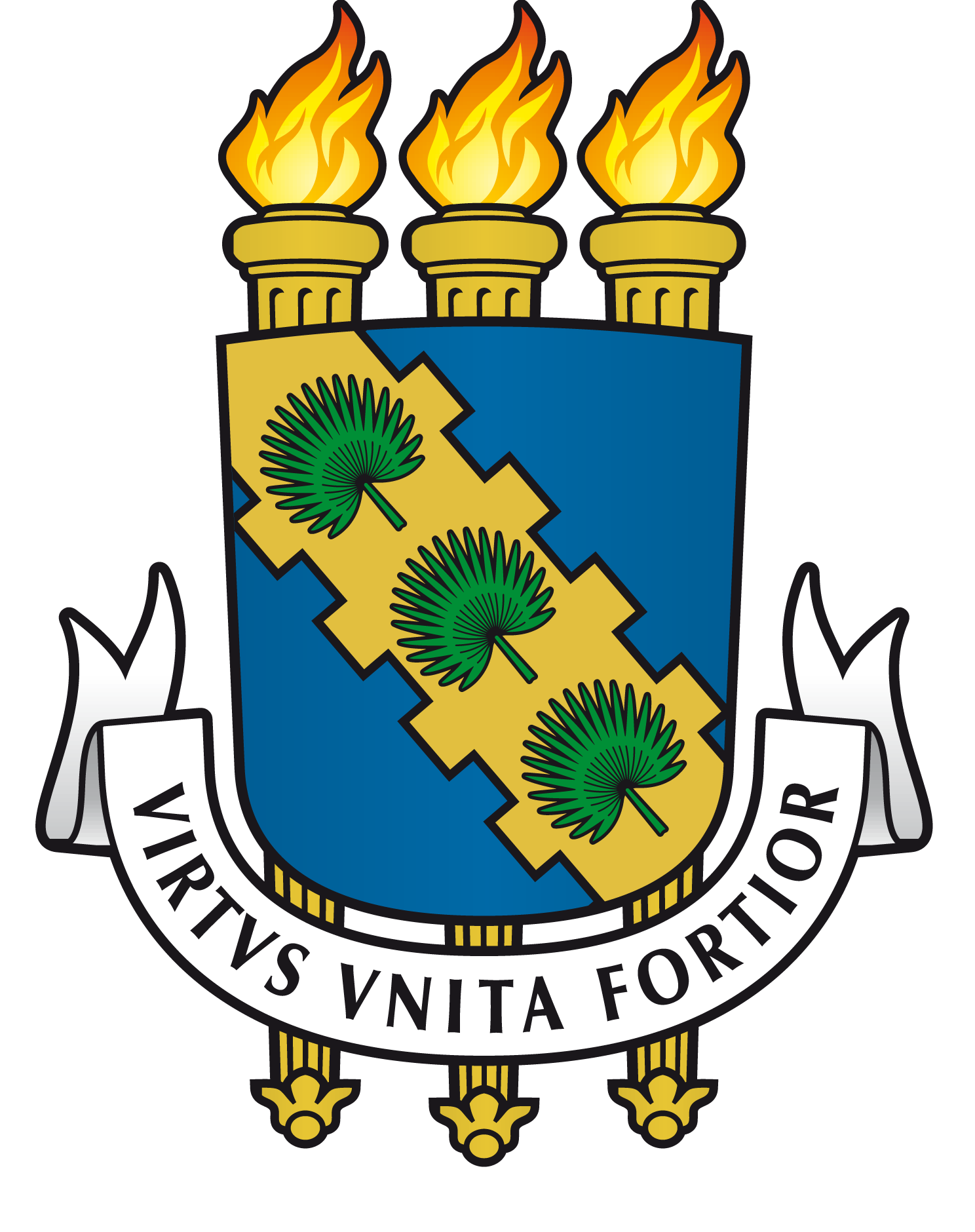 UNIVERSIDADE FEDERAL DO CEARÁCENTRO DE TECNOLOGIA (CT)DIRETORIA ADJUNTA DE RELAÇÕES INTERINSTITUCIONAIS (DARI)Nome:
Nome:
Nome:
Nome:
Matrícula:Curso:Curso:Curso:Endereço:Endereço:Endereço:Endereço:Bairro:Cidade:Cidade:Cidade:CEP:Tel. fixo:Tel. fixo:Cel.:Nacionalidade:E-mail:E-mail:E-mail:Identidade (no - orgão exp.):Identidade (no - orgão exp.):Identidade (no - orgão exp.):Identidade (no - orgão exp.):CPF:Data de Nascimento:Data de Nascimento:Estado civil:Nome e Departamento ou Curso do Professor Orientador Acadêmico:Nome e Departamento ou Curso do Professor Orientador Acadêmico:Nome e Departamento ou Curso do Professor Orientador Acadêmico:Nome e Departamento ou Curso do Professor Orientador Acadêmico:IRA GERAL no último período cursado:IRA GERAL no último período cursado:IRA GERAL no último período cursado:IRA GERAL no último período cursado:Proficiência:  (   ) Não possuo certificado de proficiência                        (   ) Possuo certificado proficiência de nível: ____, expedido por:__________________Proficiência:  (   ) Não possuo certificado de proficiência                        (   ) Possuo certificado proficiência de nível: ____, expedido por:__________________Proficiência:  (   ) Não possuo certificado de proficiência                        (   ) Possuo certificado proficiência de nível: ____, expedido por:__________________Proficiência:  (   ) Não possuo certificado de proficiência                        (   ) Possuo certificado proficiência de nível: ____, expedido por:__________________Indicação preferencial do projeto:(    )  BRAFITEC 228/19(    )  BRAFITEC 248/19Indicação preferencial do projeto:(    )  BRAFITEC 228/19(    )  BRAFITEC 248/19(    )  BRAFITEC 255/19(    )  BRAFITEC 267/20(    )  BRAFITEC 255/19(    )  BRAFITEC 267/20